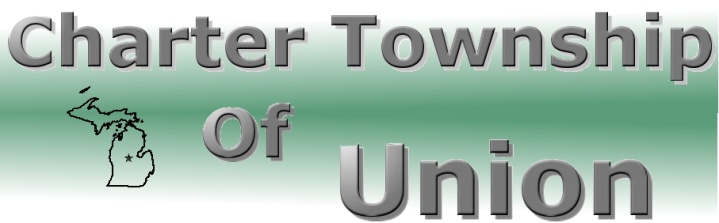 BOARD OF TRUSTEESRegular MeetingAugust 8, 20127:00 p.m.CALL MEETING TO ORDERPLEDGE OF ALLEGIANCEROLL CALLPUBLIC COMMENT: Restricted to three minutes regarding issues on this agendaREPORTS/BOARD COMMENTSAPPROVAL OF AGENDACONSENT AGENDACommunicationsMinutes – July 25, 2012 Regular MeetingBillsPayrollAugust 2012 Budget AdjustmentsBOARD AGENDALand Division – Clapp, Parcel #14-001-30-006-00Land Division – Gross, Parcel #14-012-30-007-01Land Division – Twenty West #14-017-40-009-03Fireworks Regulation Ordinance      9.   EXTENDED PUBLIC COMMENT     10.  FINAL BOARD MEMBER COMMENT     11.  ADJOURNMENT